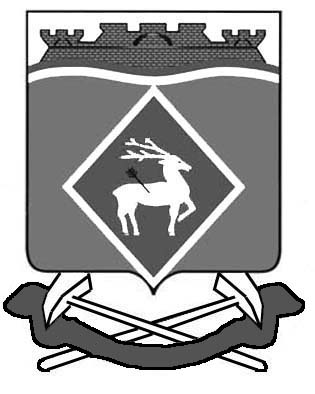 РОССИЙСКАЯ  ФЕДЕРАЦИЯРОСТОВСКАЯ ОБЛАСТЬМУНИЦИПАЛЬНОЕ ОБРАЗОВАНИЕ «БЕЛОКАЛИТВИНСКИЙ РАЙОН»АДМИНИСТРАЦИЯ БЕЛОКАЛИТВИНСКОГО РАЙОНАПОСТАНОВЛЕНИЕ18.04.2013			            № 570                         г.  Белая КалитваОб итогах конкурса на звание «Лучший муниципальный служащий в Белокалитвинском районе» В соответствии с постановлением Администрации Белокалитвинского района от 02.04.2013 № 476 «О конкурсе на звание «Лучший муниципальный служащий в Белокалитвинском районе», на основании протокола заседания конкурсной комиссии по проведению конкурса на звание «Лучший муниципальный служащий в Белокалитвинском районе» от 15.04.2013,ПОСТАНОВЛЯЮ:Признать победителями конкурса «Лучший муниципальный служащий в Белокалитвинском районе»:Хуторенко Елену Викторовну, заведующего сектором муниципального хозяйства Администрации Горняцкого сельского поселения, занявшую 1-е место,  вручить диплом I степени «Лучший муниципальный служащий в Белокалитвинском районе» и денежную премию  в размере 20000 (Двадцать тысяч рублей) без учета налога на доходы физических лиц.Богданову Татьяну Алексеевну, ведущего специалиста архивного отдела Администрации Белокалитвинского района, занявшую 2-е место, вручить диплом II степени «Лучший муниципальный служащий в Белокалитвинском районе» и денежную премию  в размере 10000 (Десять тысяч рублей) без учета налога на доходы физических лиц.Тимошенко Николая Анатольевича, заместителя начальника отдела образования Администрации  Белокалитвинского района, занявшего 3-е место, вручить диплом III степени «Лучший муниципальный служащий в Белокалитвинском районе».2.   Расходы произвести за счет средств резервного фонда Администрации Белокалитвинского района на финансирование непредвиденных расходов бюджета Белокалитвинского района   в   сумме   38,0 (Тридцать восемь тысяч) рублей для вручения денежной премии с учетом налога на доходы физических лиц.3. Финансовому управлению Администрации Белокалитвинского района перечислить денежные средства на счет главного распорядителя бюджетных средств - Администрации Белокалитвинского района.4. 	Начальнику отдела - главному бухгалтеру Администрации Белокалитвинского   района     Левченко С.М.  обеспечить целевое использование бюджетных средств.5. Общему отделу Администрации Белокалитвинского района (Котлярова Л.Е.) оформить бланки дипломов. Расходы на приобретение рамок в количестве 3 штук по 150 рублей, цветов в количестве 9 штук  по 50 рублей, общей суммой   расходов 0,9     (Девятьсот)     рублей      произвести     из       средств      Администрации Белокалитвинского района, предусмотренных долгосрочной целевой программой «Развитие материально-технической базы, реализация мероприятий по повышению доверия граждан, созданию положительного имиджа и освещению деятельности Администрации Белокалитвинского района на 2013 – 2015 годы».6. Общему отделу Администрации Белокалитвинского района (Котлярова Л.Е.) организовать опубликование на официальном сайте Администрации Белокалитвинского района  итогов конкурса на звание «Лучший муниципальный служащий в Белокалитвинском районе».7. Контроль  за исполнением настоящего постановления возложить на управляющего делами Администрации района Л.Г. Василенко.И.о. Главы  района						Д.Ю. УстименкоВерно:Управляющий делами							Л.Г. ВасиленкоИ.о.начальника  юридического отдела				С.Ю. Лукьянов____ 04.2013Проект вносит:Ведущий специалист общего отдела				Г.А. Рубанова16.04.2013